$175,000.00UNTERSEHER-ABERLE809 NORTH MAIN, MOBRIDGELOTS 4, 5, 6 & N1/2 OF LOT 7 BLOCK 20RECORD #’S 5684 & 5685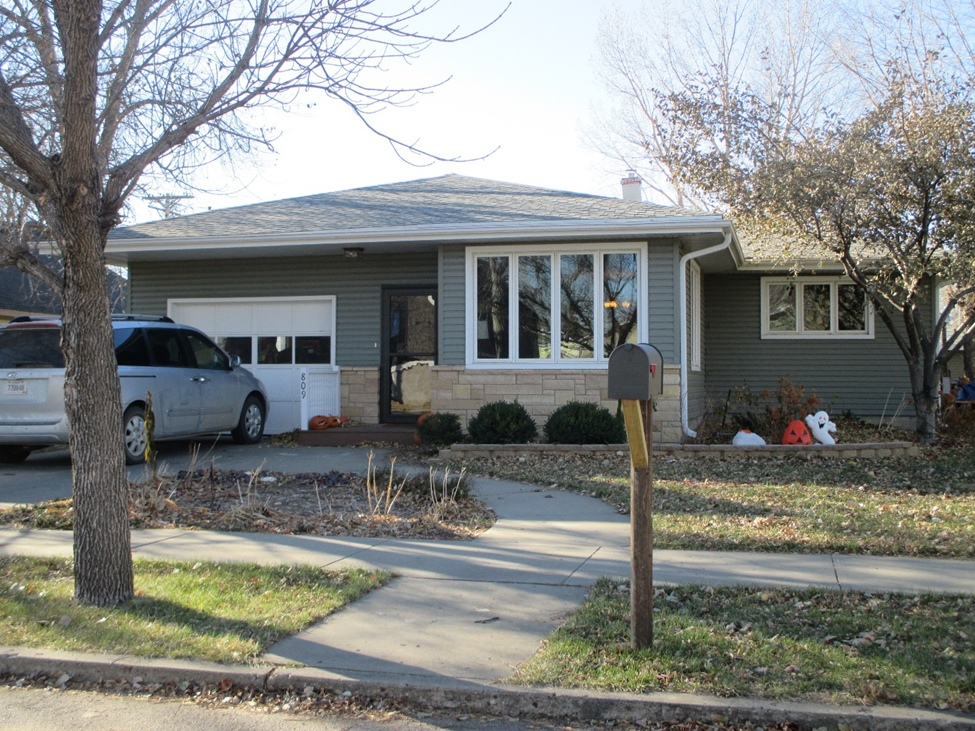 LOT SIZE 56.25 X 152                                       GROUND FLOOR 1742 SQ FTADJACENT LOTS 75’ X 152’                             3 BEDROOMS 1 ½ BATHSONE STORY SINGLE FAMILY                           FULL BSMT 1000 SQ FT REC.AVERAGE QUALITY & CONDITION                CENTRAL AIRBUILT IN 1965                                                   347 SQ FT COVERED DECK2014; BRICK PLANTER NORTH YARD           13 X 25 ATTACHED GARAGESTONE FACE FRONT, STEEL SIDING              26 X 28 DETACHED GARAGEBLOCK BSMT, SLAB & HOT TUBDETACHED GARAGE STEEL SIDING GOOD        RECORD # 5684 & 5685SOLD ON 7/25/17 FOR $175,000, SOLD IN 2011 FOR $159,000ASSESSED IN 2017 AT $172,640, IN 2012 AT $75,710